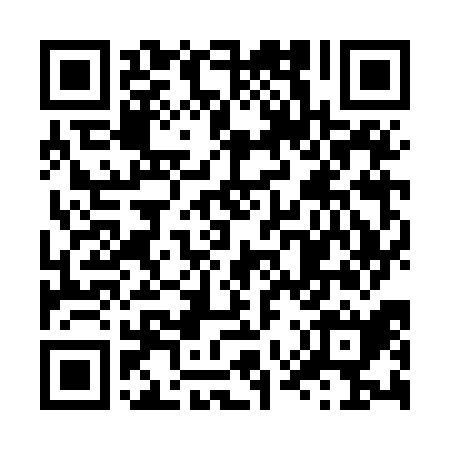 Ramadan times for Janoskert, HungaryMon 11 Mar 2024 - Wed 10 Apr 2024High Latitude Method: Midnight RulePrayer Calculation Method: Muslim World LeagueAsar Calculation Method: HanafiPrayer times provided by https://www.salahtimes.comDateDayFajrSuhurSunriseDhuhrAsrIftarMaghribIsha11Mon4:104:105:5311:423:415:335:337:1012Tue4:084:085:5111:423:425:345:347:1113Wed4:064:065:4911:423:435:355:357:1314Thu4:034:035:4711:423:455:375:377:1515Fri4:014:015:4511:413:465:385:387:1616Sat3:593:595:4311:413:475:405:407:1817Sun3:573:575:4111:413:485:415:417:1918Mon3:553:555:3911:403:495:435:437:2119Tue3:523:525:3711:403:505:445:447:2320Wed3:503:505:3511:403:525:465:467:2421Thu3:483:485:3311:403:535:475:477:2622Fri3:463:465:3111:393:545:495:497:2823Sat3:433:435:2911:393:555:505:507:2924Sun3:413:415:2711:393:565:525:527:3125Mon3:393:395:2511:383:575:535:537:3326Tue3:363:365:2311:383:585:545:547:3427Wed3:343:345:2111:383:595:565:567:3628Thu3:323:325:1811:374:005:575:577:3829Fri3:293:295:1611:374:015:595:597:4030Sat3:273:275:1411:374:036:006:007:4131Sun4:244:246:1212:375:047:027:028:431Mon4:224:226:1012:365:057:037:038:452Tue4:194:196:0812:365:067:047:048:473Wed4:174:176:0612:365:077:067:068:494Thu4:154:156:0412:355:087:077:078:505Fri4:124:126:0212:355:097:097:098:526Sat4:104:106:0012:355:107:107:108:547Sun4:074:075:5812:355:117:127:128:568Mon4:054:055:5612:345:127:137:138:589Tue4:024:025:5412:345:137:147:149:0010Wed4:004:005:5212:345:147:167:169:02